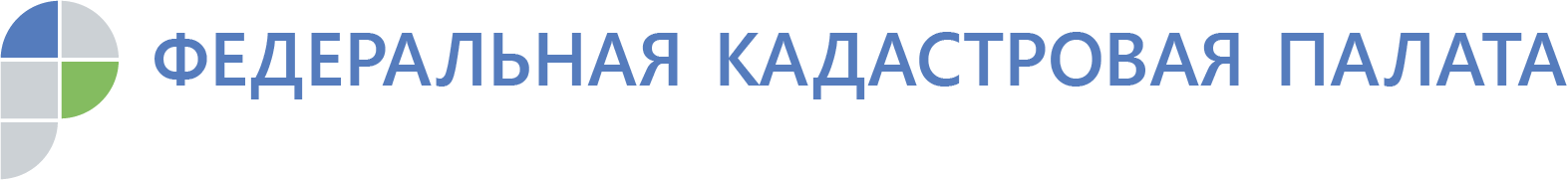 Кадастровая палата рассказала, что нужно знать, вызывая кадастрового инженера для обмера земельного участкаОсновная задача кадастрового инженера – выполнение работ по составлению технического плана, акта обследования и межевания земли, он выполняет все необходимые замеры земли, строений, собирает нужные сведения. От качества выполненной работы зависит, как быстро человек сможет поставить на кадастровый учет объекты недвижимости. Для каждого собственника приостановка (отказ) осуществления кадастрового учета означают потерянное время и отмененные сделки. Поэтому к выбору кадастрового инженера следует отнестись серьезно, отметил 
Эдуард Засыпкин, заместитель директора - начальник регионального отделения Кадастровой палаты по Уральскому федеральному округу.Многие собственники земли сталкиваются с проблемой в процессе согласования границ, когда кадастровый инженер, нанятый проводить межевание, отказывается искать владельцев прилегающих земельных участков и согласовывать с ними границы. Граждане вынуждены самостоятельно ходить к соседям и просить их подписать акт согласования. В соответствии с федеральным законодательством в компетенцию кадастрового инженера входит не только определение координат характерных точек границ земельного участка, но и согласование их местоположения.Не стоит экономить на договоре. Правильно составленный договор поможет подстраховаться от ошибок, которые кадастровые инженеры нередко совершают при проведении кадастровых работ и подготовки необходимой документации для кадастрового учета. В договоре обязательно должны быть прописаны гарантийные обязательства, если выявится какая-то техническая ошибка, кадастровый инженер должен исправить ее за свой счет. В договоре можно указать, что фактом качественного выполнения услуги является факт внесения сведений в ЕГРН, а не передача заказчику подготовленных документов. Другими словами, кадастровый инженер должен сопровождать собственника недвижимости на всех этапах: от подготовки межевого плана (в иных случаях технического плана или акта обследования) до получения положительного решения от регистрационного органа.Выбрать компетентного специалиста можно с помощью специального сервиса на сайте Кадастровой палаты https://kadastr.ru/ 
«Реестр кадастровых инженеров». Обязательно нужно проверять аттестат на сайте Кадастровой палаты. В разделе «результаты деятельности», можно посмотреть, сколько он выполнял межевых планов, сколько поставил на учет земельных участков, сколько получил отказов и приостановлений, говорит Эдуард Засыпкин.Органом, уполномоченным контролировать деятельность кадастрового инженера, является соответствующая саморегулируемая организация (СРО), членом которой кадастровый инженер обязан быть. Конечно, за недобросовестную работу кадастрового инженера могут наказать. За ошибки при подготовке документов для органа регистрации его могут даже исключить из СРО. Также важно знать, состоит ли инженер в СРО, в случае возникновения спорной ситуации из-за ошибки инженера - СРО поможет решить проблему в досудебном порядке.